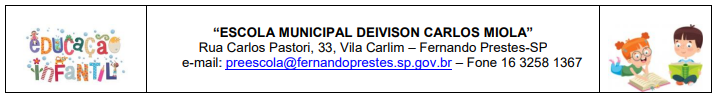 Cronograma das atividades da semana de 19/04 à 23/04.Professoras: Priscilla e Roberta.ATIVIDADES DO DIA 19/04/2021ROBERTA: https://www.youtube.com/watch?v=IRUfhQkiCEs&list=PL2ASlftDfH7Rt-9VxcFY-9x0mE3JCviLo&index=7   PRISCILLA: https://www.youtube.com/watch?v=671MZngWclM&list=PL2ASlftDfH7Rt-9VxcFY-9x0mE3JCviLo&index=8NOME: __________________________________________- Vídeo aula apresentando e orientando as atividades.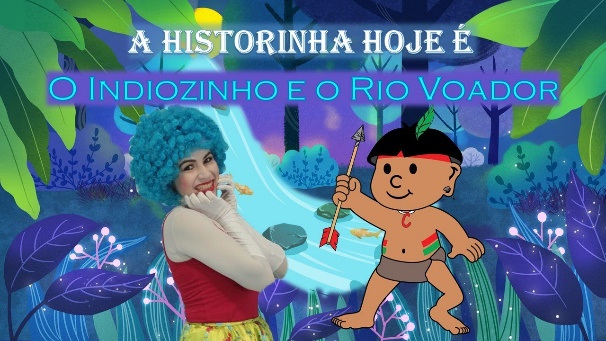 História: O Indiozinho e o Rio Voador - Varal de HistóriasConheça a história O Indiozinho e o Rio Voador, enfatiza a história de um indiozinho que encontrou um rio doente, ele ficou muito triste e queria curar o rio, mas não sabia como, foi quando se lembrou de uma história que seu avô lhe contava, O rio voador, foi assim que ele conseguiu salvar o rio. Está história vem nos mostrar a importância de nossas culturas, das nossas origens, e nos lembrar desta data que faz parte da nossa história: O dia do Índio. VÍDEO COMPLEMENTATR DA HISTÓRIA: O Indiozinho e o Rio Voador - Varal de HistóriasLINK NO YOUTUBE: https://youtu.be/89AllP1b_eA ATIVIDADE DO DIA 19/04/2021NOME: __________________________________________- Apresentação do Dia do Índio / Data Comemorativa / Percepção visual / Coordenação Motora. 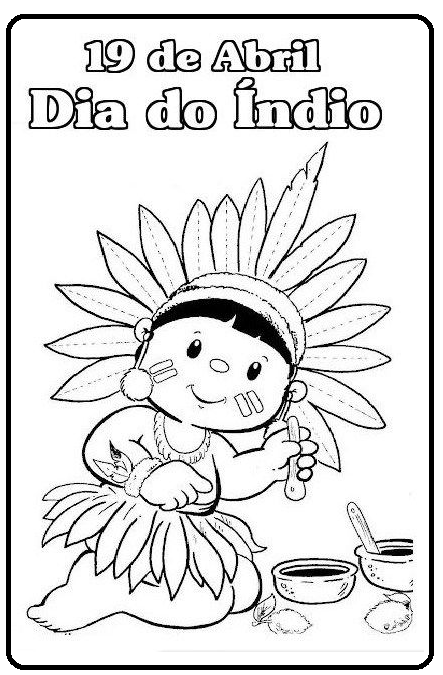 VÍDEO COMPLEMENTAR: música 1, 2,3 Indiozinhos.https://youtu.be/2mWDiiPrFyU ATIVIDADE DO DIA 20/04/2021NOME: _________________________________________- Reconhecer e Recordar a Letra O / Letra Inicial do Nome da Figura / Percepção visual / Coordenação Motora / Escrita da Letra O. 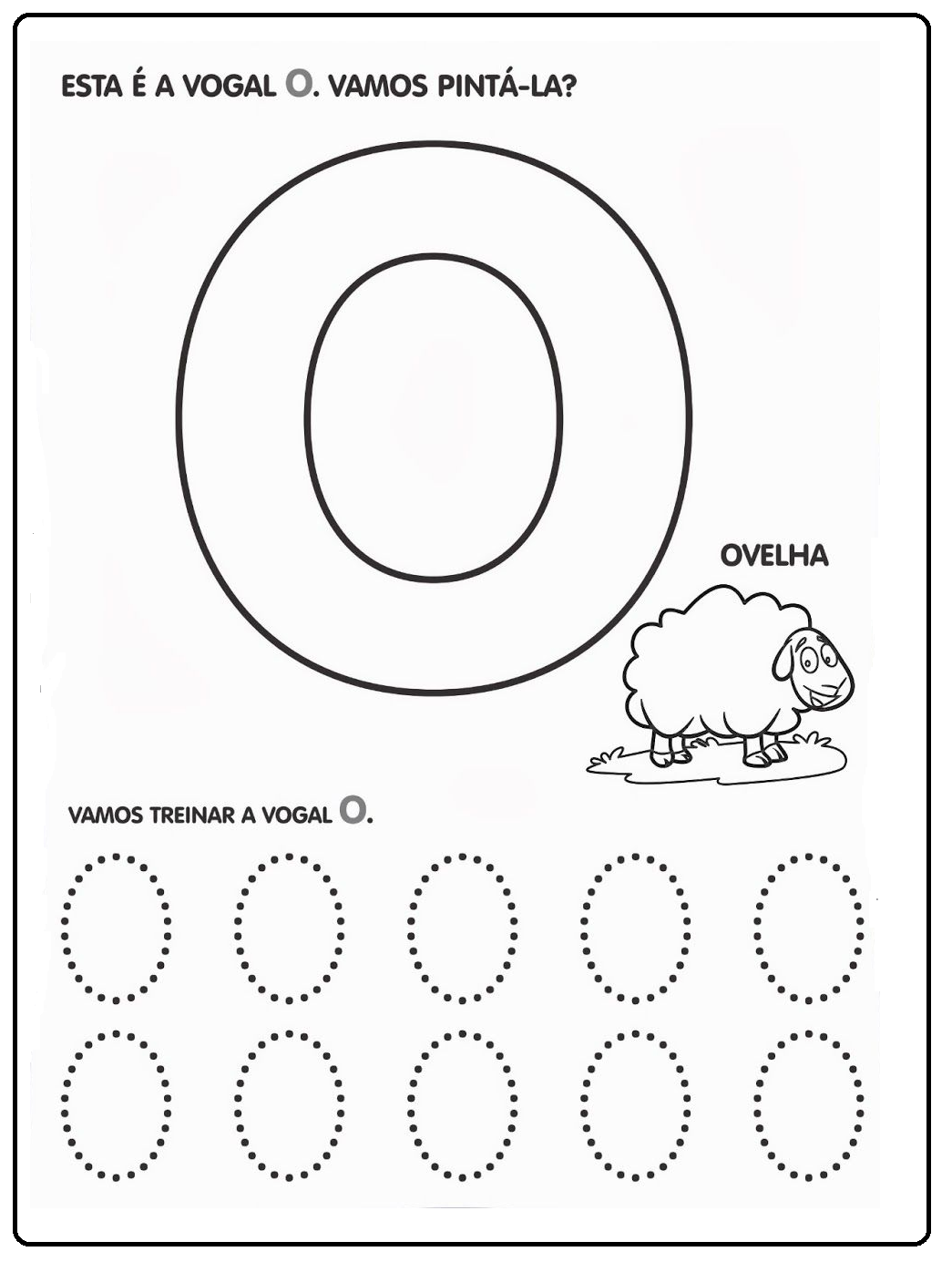 VÍDEO COMPLEMENTAR: Letra A – Os Pequerruchos Almanaquehttps://youtu.be/RdWgIS_jCpY ATIVIDADE DO DIA 20/04/2021NOME: __________________________________________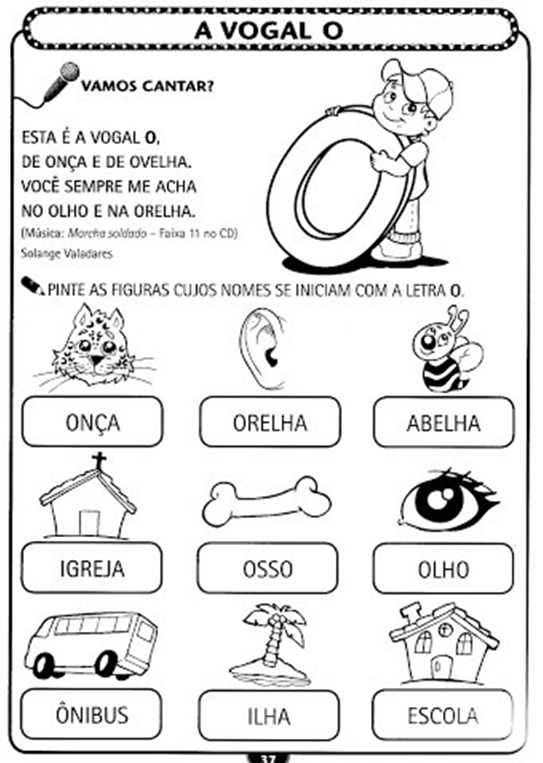 	ATIVIDADE DO DIA 21/04/2021NOME: __________________________________________- Completar o Nome da Figura com a Letra O / Percepção visual / Relacionar a Palavra, Desenho e a Letra Inicial / Coordenação Motora.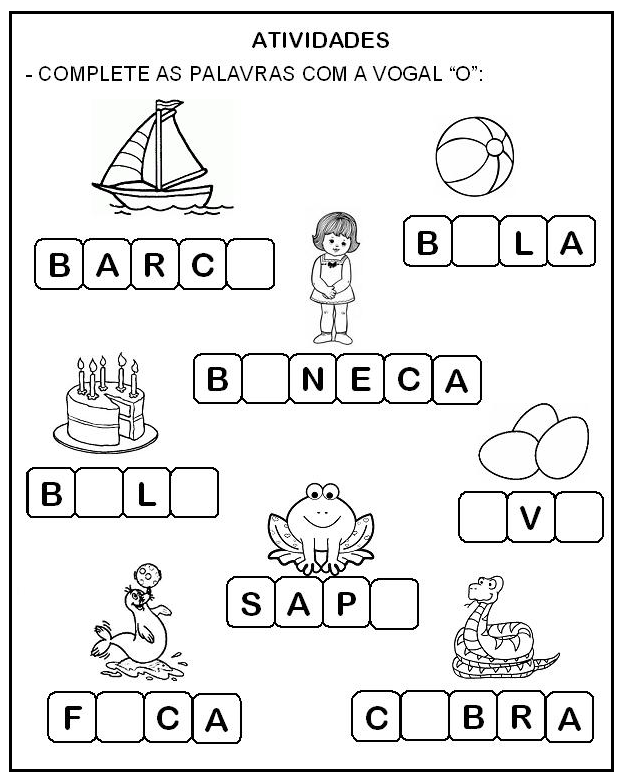 ATIVIDADE DO DIA 21/04/2021NOME: __________________________________________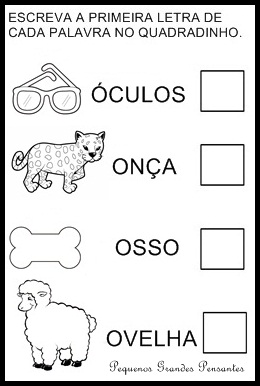 ATIVIDADE DO DIA 22/04/2021NOME: __________________________________________- Noção de quantidade / Percepção visual / Discriminação do numeral 3 / Coordenação viso-motora / Escrita do numeral 3 / Coordenação dos numerais.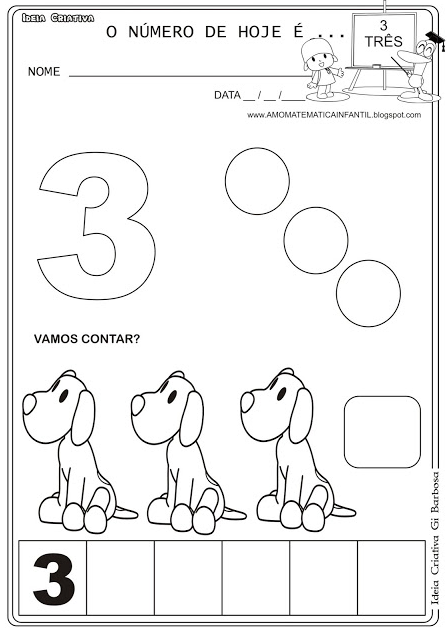 ATIVIDADE DO DIA 22/04/2021NOME: __________________________________________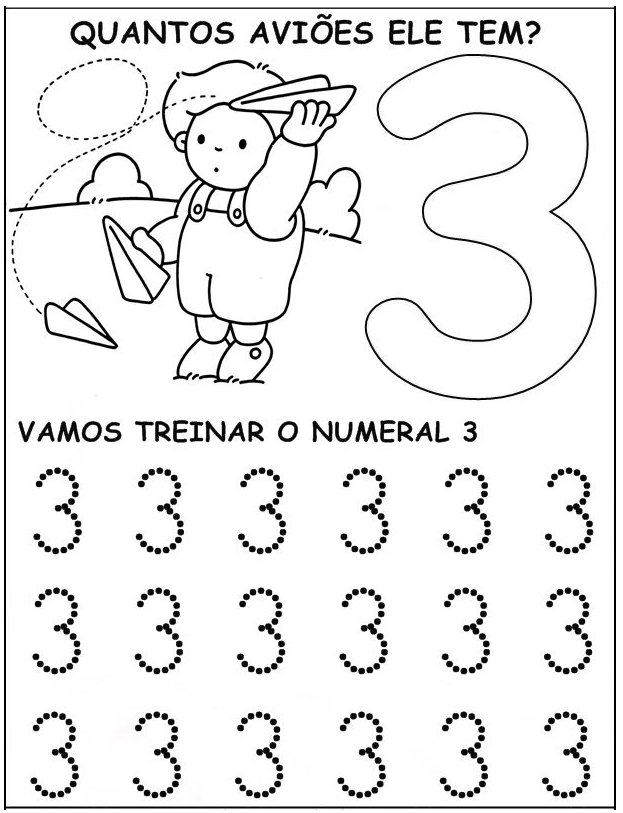 VÍDEO COMPLEMENTAR: Letra A – Os Pequerruchos Almanaquehttps://youtu.be/H1VFa2ckwbQ ATIVIDADE DO DIA 23/04/2021NOME: __________________________________________- Percepção visual / Coordenação viso-motora / Discriminação do numeral 3 / Noção de quantidade / Raciocínio lógico-matemático.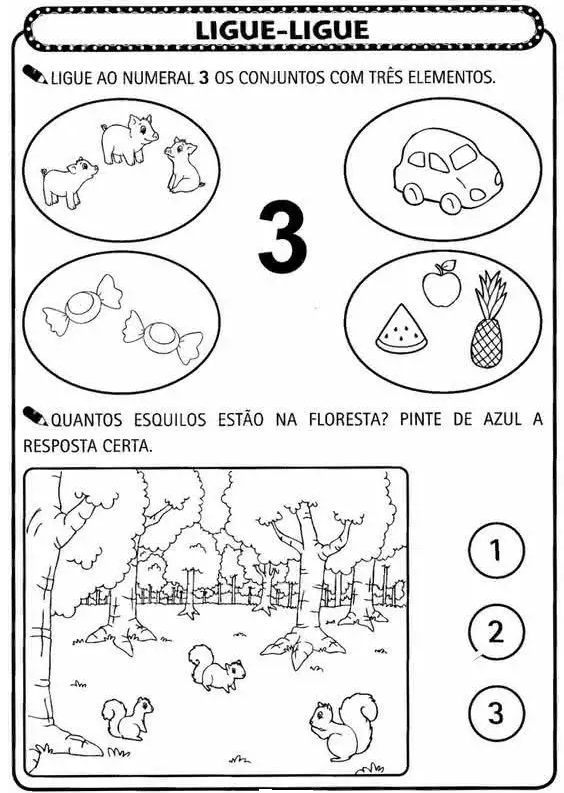 VÍDEO COMPLEMENTAR: Número 3.https://youtu.be/1Ul9G1onUHk 